Министерство образования и науки Краснодарского краяГБОУ ИРО Краснодарского края Программа проведения III (очного) этапа конкурса Краевого образовательного форума  «Инновационный поиск» в 2015 году(среди МОУО и ТМС)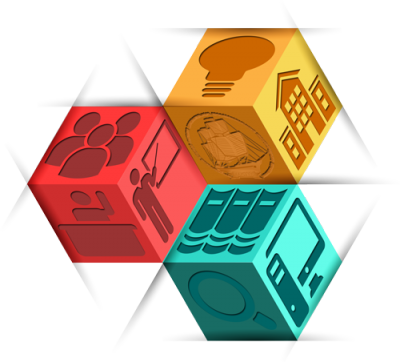 6 ноября  2015 годаг. КраснодарПрограмма проведения III (очного) этапа Краевого образовательного форума  «Инновационный поиск» в 2015 годуЗащита инновационных проектов среди МОУО и ТМСКоординаторы конкурса:Пирожкова Ольга Борисовна  -  начальник научно-исследовательского отдела Никонова Дарья Анатольевна -  ведущий специалист  научно-исследовательского отдела Состав экспертной группы краевого образовательного конкурса  «Инновационный поиск»подсистемы  «Общеобразовательные организации» Порядок защиты проектов1. Инновационная образовательная программа2. Инновационный проектДля заметокВремяМероприятиеМесто проведения6 ноября  20146 ноября  20146 ноября  201410.00 – 11.00Заезд, регистрация участников форума г. Краснодар, ул. Сормовская 167(у входа в актовый зал)10.30 – 11.00Подготовка презентационных материалов Актовый зал11.00 – 11.201. Открытие форума. Приветственное слово  Елены Викторовны Воробьевой,  начальника управления общего и дошкольного образования министерства образования и науки Краснодарского края2. Оглашение порядка работы форума - Татьяна Гавриловна Навазова, проректор по научной и исследовательской деятельности ГБОУ ИРО Краснодарского края. Актовый зал11.30-13.30Защита инновационных проектов (регламент 15 минут на одну работу)Актовый зал13.30-14.00ОбедСтоловая14.00-16.30 Защита инновационных проектов (соблюдение регламента)Актовый зал16.30-16.50Перерыв Перерыв 16.50 – 17.30Защита инновационных проектов (соблюдение регламента)Актовый зал17.30-18.00Рабочее совещание членов жюри, оргкомитета.Подведение итогов. Работа счетной комиссии.Рабочее совещание членов жюри, оргкомитета.Подведение итогов. Работа счетной комиссии.Наумова Наталия Александровна–Председатель экспертной группы, министр образования и науки Краснодарского краяСинюгина Татьяна Юрьевна–Зам.председателя, заместитель министра образования и науки Краснодарского краяБайрачный Николай Егорович–Заместитель министра образования и науки Краснодарского краяВоробьёва Елена Викторовна –начальник управления общего и дошкольного образования министерства образования и науки Краснодарского краяЛозовая Ольга Анатольевна–Начальник отдела общего образования министерства образования и науки Краснодарского краяНикитина Инна Алексеевна–Ректор ГБОУ ИРО Краснодарского краяТерновая Людмила Николаевна–Проректор по учебной работе ГБОУ Краснодарского края ККИДППО, к.п.н.Бугакова Марина Викторовна–Проректор по организационно-методической работе ГБОУ ИРО Краснодарского края Навазова Татьяна Гавриловна –Проректор по НИД ГБОУ ИРО Краснодарского края,  к.п.н.Пирожкова Ольга Борисовна–Начальник научно-исследовательского отдела ГБОУ Краснодарского края, к.п.н.Аронова Елена Юрьевна–Доцент кафедры психологии и педагогики факультета педагогики психологии и коммуникативистики Кубанского государственного университета к.п.н,  Маркова Ирина Петровна–Директор МАОУ лицей «Морской технический лицей»Бауэр  Владимир Эмилевич–Директор ГАПОУ КК «Ленинградский социально-педагогический колледж»Мишукова Анна Алексеевна–Преподаватель кафедры психологии и педагогики ГБОУ ИРО Краснодарского края, председатель Ассоциации молодых педагогов Краснодарского края№ п.п.Тема проектаАвторыМОУО/ТМСРайон«Методическое сопровождение деятельности педагогов по развитию педагогической компетентности родителей  в целях содействия социализации обучающихся»Веревкина В.В. Морозова Л.Н.МБУ ЦПОПриморско-Ахтарский«Формирование креативного стиля педагогической деятельности молодого  педагога»Т.В. Орленко, Т.С.Волженина, Е.А. Герасименко, Е.Н. РадченкоМКУДППО" РМК"Староминский«Программа по профилактике жестокого обращения с детьми «Благополучное детство – достойное будущее»Петрова Ольга Васильевна, Седова Наталья ПетровнаМБУ "ЦРО"Кущевский район«Школа инженерной культуры – эффективная модель реализации федеральных государственных образовательных стандартов начального и основного общего образования в общеобразовательных организациях Усть-Лабинского района»Езубова Юлия Васильевна, Долотина Елена ГеоргиевнаМБУ "РУМЦ"Усть-Лабинский район«Реализация предпрофильного, профильного обучения и профорентационной работы в рамках проекта «АгроШкола «Кубань»Тимонина Наталья ВасильевнаУправление образованием администрации муниципального образованияУсть-Лабинский район«Инновационная деятельность условие развития системы образования МО Белореченский район»Сидорова Наталья Николаевна, Лубашевская Елена ГеннадьевнаМКУ "ЦРО"Белореченский район№ п.п.ТемаАвторы МОУО/ТМС Район«Социальное проектирование как механизм сетевого взаимодействия триады «МОУО – школа – вуз»Мазько Л.В., Сорокина Е.А., Ганина Е.В., Замалядинова О.В., Варченко М.П., Окишева Л.Г., Тараненко Л.А. УО Северский район Северский район «Организация сети муниципальных стажировочных площадок как средство обеспечения системы повышения квалификации педагогических работников»Пристинская Татьяна Владимировна, Робский Владимир Владимирович МБУ "Центр развития образования" муниципального образования Тимашевский район Тимашевский район «Организация служб Школьной медиации в муниципальном образовании Брюховецкий район, как территориальной среды развития и социализации детей и подростков»Бурхан Ольга Павловна МБУ "Районный информационно-методический центр" Брюховецкий район Брюховецкий район «Модель методического сопровождения профессиональной деятельности руководящих и педагогических кадров, построенная на принципах «обучающейся организации» в условиях реализации ФГОС»Мазаева Ольга Робертовна МКУО РИМЦ Павловский район «Организация внутришкольного контроля в условиях реализации ФГОС»Мартынова Ольга Викторовна, Толстошей Сергей Владимирович, Болтенкова Ольга Владимировна, Соколова Ирина Борисовна МБУ "Центр развития образования" муниципальное образование город Армавир «Создание единого интерактивного образовательного пространства для активизации познавательной деятельности учащихся и повышения мотивации к изучению географической науки в муниципальной системе образования»Косова Марина Александровна, Полякова Надежда Степановна, Зарудняя Ирина Сергеевна, Оганесян Наталья Юрьевна Управление образования, МКУ "Центр развития образования" МО Тихорецкий район «Управление поддержкой инклюзивной практики как фактор ее развития в муниципальной системе образования»Белоусова Татьяна Николаевна, Калугина Елена Анастасовна, Сергиенко Елена Александровна, Титлина Татьяна Ивановна, Чернобаева Валерия Степановна Управление по образованию и науке г. Сочи «Повышение профессиональной компетентности педагогических работников в инновационном образовательном пространстве непрерывного педагогического образования муниципального образования Каневской район»Виноградова Галина Акимовна, Джумайло Ирина Борисовна МБУ РИМЦ Каневской район 